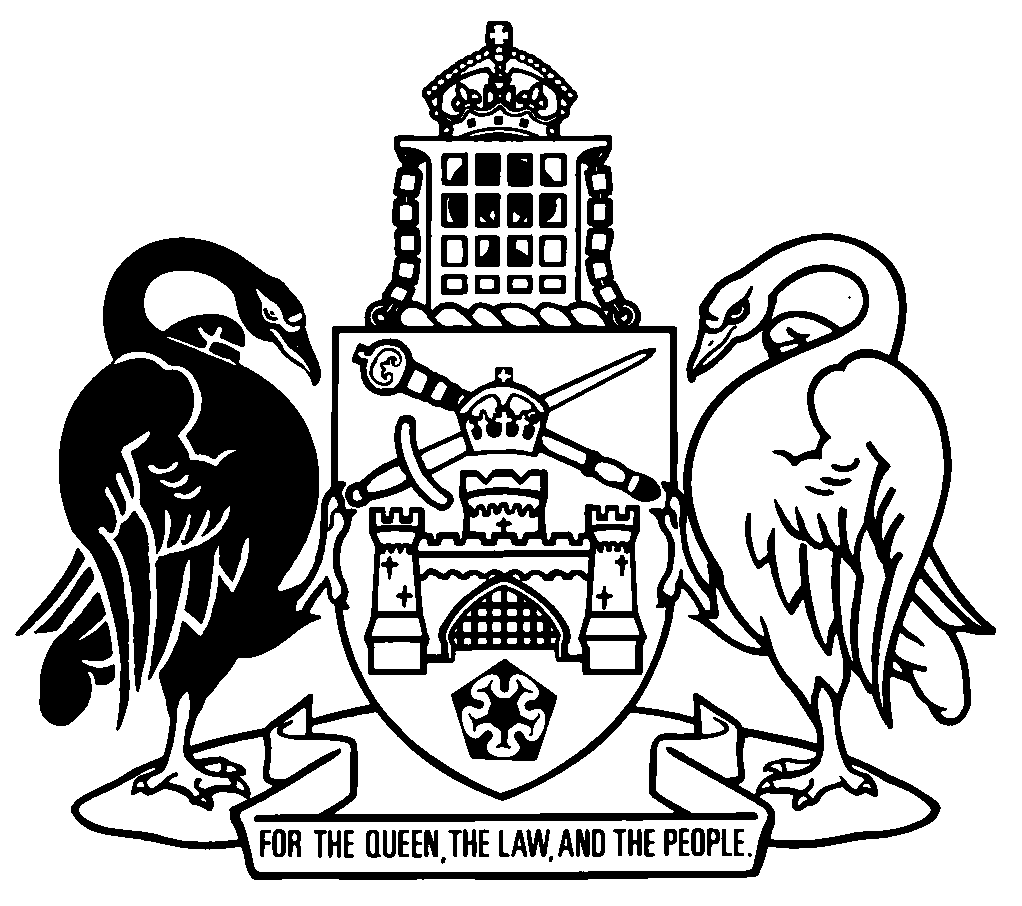 Australian Capital TerritoryRoad Transport Legislation Amendment Act 2022A2022-3Contents	PagePart 1	Preliminary	2	1	Name of Act	2	2	Commencement	2	3	Legislation amended	2Part 2	Road Transport (General) Act 1999	3	4	Automatic disqualification for culpable driving
Section 62 (1) (a) and (b)	3	5	Automatic disqualification for certain other driving offences
New section 63 (2A)	3	6	Section 63 (3)	4Part 3	Road Transport (Road Rules) Regulation 2017	5	7	New section 244K	5	8	New section 244L	5	9	New section 296A	6	10	New section 304A	6Part 4	Road Transport (Safety and Traffic Management) Act 1999	7	11	Negligent driving
Section 6 (1), penalty, paragraph (c)	7	12	Aggravated offence—furious, reckless or dangerous driving
Section 7A (4), definition of vulnerable road user, examples 5 and 6	7Schedule 1	Other amendments	8Part 1.1	Motor Accident Injuries Act 2019	8Part 1.2	Road Transport (Offences) Regulation 2005	9Australian Capital TerritoryRoad Transport Legislation Amendment Act 2022A2022-3An Act to amend legislation about road transport, and for other purposesThe Legislative Assembly for the Australian Capital Territory enacts as follows:Part 1	Preliminary1	Name of ActThis Act is the Road Transport Legislation Amendment Act 2022.2	CommencementThis Act commences on the 14th day after its notification day.Note	The naming and commencement provisions automatically commence on the notification day (see Legislation Act, s 75 (1)).3	Legislation amendedThis Act amends the following legislation:	Road Transport (General) Act 1999	Road Transport (Road Rules) Regulation 2017	Road Transport (Safety and Traffic Management) Act 1999.Note	This Act also amends other legislation (see sch 1).Part 2	Road Transport (General) Act 19994	Automatic disqualification for culpable driving
Section 62 (1) (a) and (b)substitute	(a)	for a first offender—for 12 months; or	(b)	for a repeat offender—for 24 months; or	(c)	if the court orders a longer period for an offender than applies to the offender under paragraph (a) or (b)—for the longer period.5	Automatic disqualification for certain other driving offences
New section 63 (2A)insert	(2A)	However, if a court convicts a person, or finds a person guilty, of an offence mentioned in subsection (1) (e), the person is automatically disqualified from holding or obtaining a driver licence—	(a)	if the offence occasions death—	(i)	for a first offender—for 9 months; or	(ii)	for a repeat offender—for 18 months; or	(b)	if the offence occasions grievous bodily harm—	(i)	for a first offender—for 6 months; or	(ii)	for a repeat offender—for 12 months; or	(c)	if the court orders a longer period for an offender than applies to the offender under paragraph (a) or (b)—for the longer period.6	Section 63 (3)omitHowever,substituteAlso,Part 3	Road Transport (Road Rules) Regulation 20177	New section 244Kin division 14.3, insert244K	Travelling in or on personal mobility device—maintaining proper controlA person must not travel in or on a personal mobility device unless the person has proper control of the personal mobility device.Maximum penalty:  20 penalty units.8	New section 244Lin division 14.3, insert244L	Travelling in or on personal mobility device without due care etcA person must not travel in or on a personal mobility device without—	(a)	due care and attention; or	(b)	reasonable consideration for other road users.Maximum penalty:  20 penalty units.9	New section 296Ainsert296A	Driving without due care etcA driver must not drive a vehicle without—	(a)	due care and attention; or	(b)	reasonable consideration for other road users.Maximum penalty:  20 penalty units.10	New section 304Ain division 18.3, insert304A	Direction by police officer to get off, or not get on, vehicle or animal	(1)	A police officer may direct a person to get off, or not get on, a vehicle or animal if the police officer suspects on reasonable grounds that the person is under the influence of alcohol or a drug.	(2)	A person commits an offence if the person—	(a)	is given a direction under subsection (1); and	(b)	does not comply with the direction.Maximum penalty:  20 penalty units.	(3)	In this section:animal means a horse, cattle or sheep.vehicle means—	(a)	a bicycle; or	(b)	a personal mobility device; or	(c)	an animal-drawn vehicle.Part 4	Road Transport (Safety and Traffic Management) Act 199911	Negligent driving
Section 6 (1), penalty, paragraph (c)substitute	(c)	if the driving occasions actual bodily harm—50 penalty units; or	(d)	if paragraphs (a), (b) and (c) do not apply—20 penalty units.Examples—actual bodily harm1	deep bruising received as a result of being involved in an incident between 2 motor vehicles2	cuts and abrasions resulting in the breaking of the skin received as a result of being knocked from a bicycle onto a road3	a pedestrian received a sprained ankle from being hit by a car on a pedestrian crossing12	Aggravated offence—furious, reckless or dangerous driving
Section 7A (4), definition of vulnerable road user, examples 5 and 6substitute5	users of personal mobility devicesSchedule 1	Other amendments(see s 3)Part 1.1	Motor Accident Injuries Act 2019[1.1]	Section 41, definition of driving offence, paragraph (d) (iv)substitute	(iv)	section 6 (1) (a), (b) or (c) (Negligent driving); orPart 1.2	Road Transport (Offences) Regulation 2005[1.2]	Schedule 1, part 1.12, item 9substitute[1.3]	Schedule 1, part 1.12A, new items 422A and 422Binsert[1.4]	Schedule 1, part 1.12A, item 524substitute[1.5]	Schedule 1, part 1.12A, new item 550AinsertEndnotes1	Presentation speech	Presentation speech made in the Legislative Assembly on 5 August 2021.2	Notification	Notified under the Legislation Act on 30 March 2022.3	Republications of amended laws	For the latest republication of amended laws, see www.legislation.act.gov.au.I certify that the above is a true copy of the Road Transport Legislation Amendment Bill 2022, which originated in the Legislative Assembly as the Road Transport Legislation Amendment Bill 2021 and was passed by the Assembly on 23 March 2022. Clerk of the Legislative Assembly© Australian Capital Territory 202296 (1)9.1	if the driving occasions deathnegligent driving occasioning death200pu/2 years prison/both--9.2	if the driving occasions grievous bodily harmnegligent driving occasioning grievous bodily harm100pu/ 
1 year prison/both--9.3	if the driving occasions actual bodily harmnegligent driving occasioning actual bodily harm50pu9003 (NS)9.4	if items 9.1, 9.2 and 9.3 do not applynegligent driving205983 (NS)422A244Kperson in or on personal mobility device without proper control20154-422B244Lperson in or on personal mobility device without due care etc20154-523A296A523A.1	rider of a bicycledriving without due care etc—bicycle rider20154-523A.2	any other driverdriving without due care etc—any other driver20301-524297 (1)drive without proper control of vehicle20398-550A304Anot comply with direction of police officer to get off, or not get on, vehicle or animal20154-